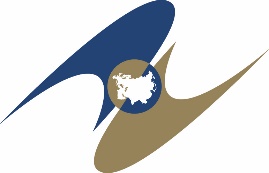 ЕВРАЗИЙСКАЯ ЭКОНОМИЧЕСКАЯ КОМИССИЯСОВЕТРЕШЕНИЕО внесении изменений в перечень товаров, в отношении которых Республикой Казахстан в соответствии с обязательствами, принятыми в качестве условия присоединения к Всемирной торговой организации, применяются ставки ввозных таможенных пошлин, более низкие по сравнению со ставками пошлин Единого таможенного тарифа Евразийского экономического союза,и размеров таких ставок пошлинВ соответствии со статьей 3 Протокола о некоторых вопросах ввоза и обращения товаров на таможенной территории Евразийского экономического союза от 16 октября 2015 года, пунктом 16 Положения о Евразийской экономической комиссии (приложение № 1 к Договору 
о Евразийском экономическом союзе от 29 мая 2014 года) и 
пунктом 132 приложения № 1 к Регламенту работы Евразийской экономической комиссии, утвержденному Решением Высшего Евразийского экономического совета от 23 декабря 2014 г. № 98, Совет Евразийской экономической комиссии решил:1. Внести в перечень товаров, в отношении которых Республикой Казахстан в соответствии с обязательствами, принятыми в качестве условия присоединения к Всемирной торговой организации, применяются ставки ввозных таможенных пошлин, более низкие 
по сравнению со ставками пошлин Единого таможенного тарифа Евразийского экономического союза, и размеров таких ставок пошлин, утвержденный Решением Совета Евразийской экономической комиссии от 14 октября 2015 г. № 59, изменения согласно приложению.2. Настоящее Решение вступает в силу по истечении
10 календарных дней с даты его официального опубликования.Члены Совета Евразийской экономической комиссии:Результаты согласования
13.06.2019 16:30:43: Абильдинов К. А. (отдел таможенной стоимости) - - cогласовано без замечаний
№ исх: ДГД-УТР-ОТС-2847   от: 13.06.2019№ вх: ДГД-УТР-ОТС-2847   от: 13.06.2019«29» апреля 2019 г.         № 44   г. ЕреванОт Республики
АрменияОт Республики
БеларусьОт Республики
КазахстанОт Кыргызской
РеспубликиОт Российской
ФедерацииМ. ГригорянИ. ПетришенкоА. СмаиловЖ. РазаковА. Силуанов 